Ahora seguiremos los pasos: Nos dará la bienvenida a la configuración de la App, es importante saber que cualquiera de los parámetros que configuraremos a continuación, en caso de no estar previamente creado en BC, este se creará automáticamente y con una configuración inicial por defecto. Pulsamos Next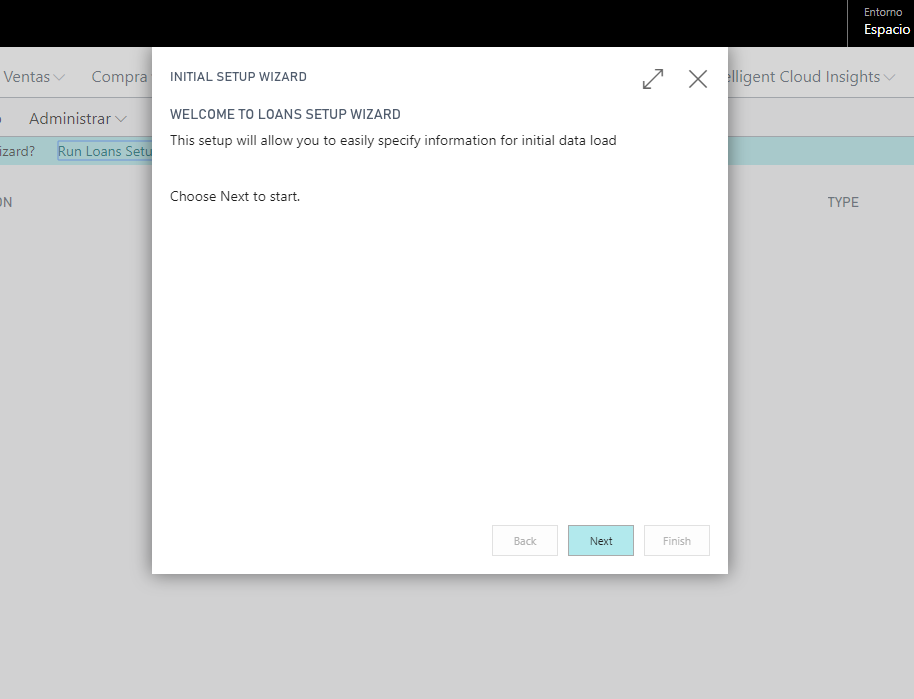 Configuramos el libro y la sección de diarios que queremos que utilice nuestra App y Next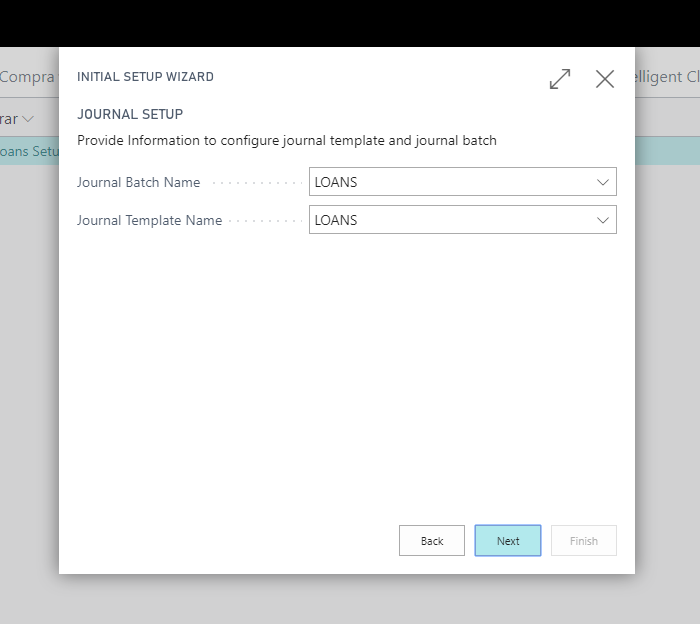 Ahora configuramos los números de cuenta sobre los cuales se realizarán los apuntes y Next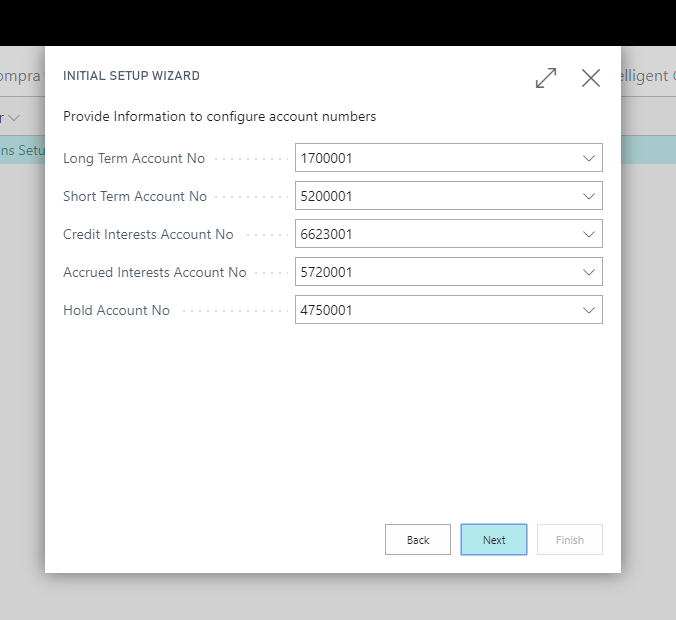 Finalmente configuramos el número de serie que queremos que utilicen los prestamos pulsamos Next y en la siguiente ventana Finish.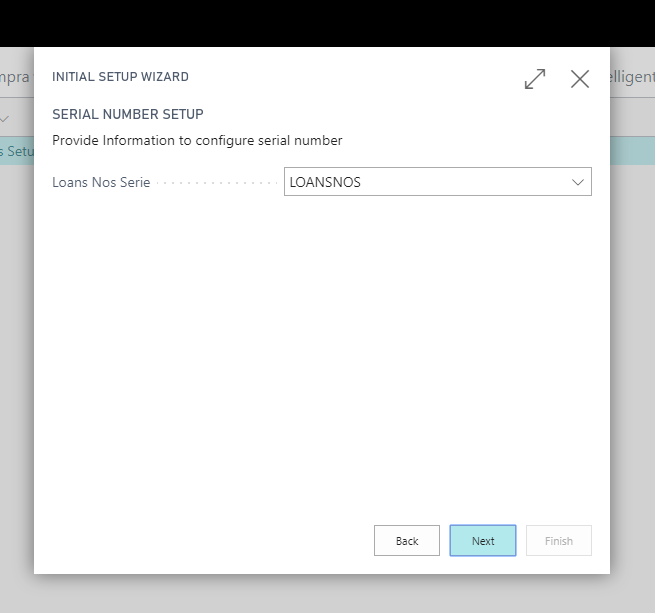 Una vez realizados todos los pasos correctamente la App estará configurada y lista para empezar a ser utilizada. Primeros pasosAhora veremos cómo ha quedado nuestra App configurada para ello accederemos al menú Loans Module > Loans Setup en el cual veremos la configuración de diarios y números de serie. 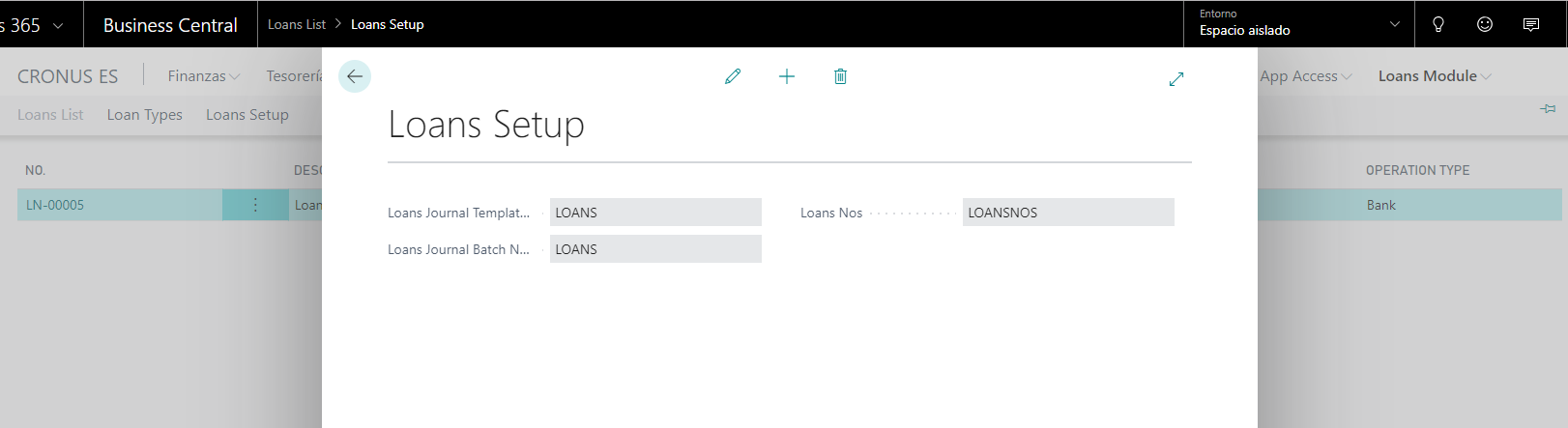 Por otro lado, podemos ver la configuración de un tipo de préstamo el cual utiliza las cuentas que le hemos indicado anteriormente, en Loans Module > Loans Types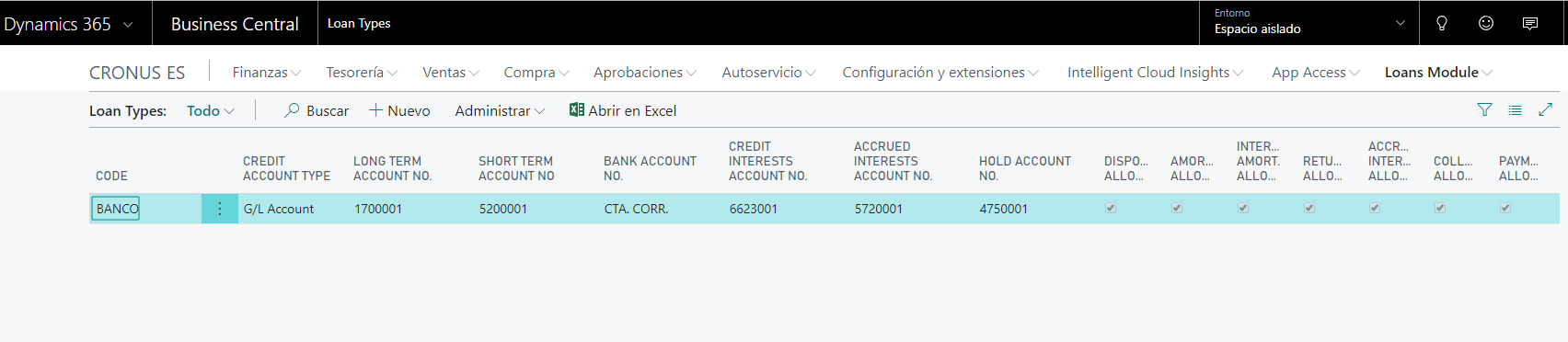 Finalmente, en la lista de préstamos Loans Module > Loans List podemos ver que nos ha creado un préstamo de Demo, este préstamo está utilizando la configuración anterior y está listo para calcular un plan de amortización automáticamente para ello incluye una primera línea de tipo disposición sobre la cual calculará dicho plan. Como vemos a continuación:Pulsamos la acción de Calculate Amortization Plan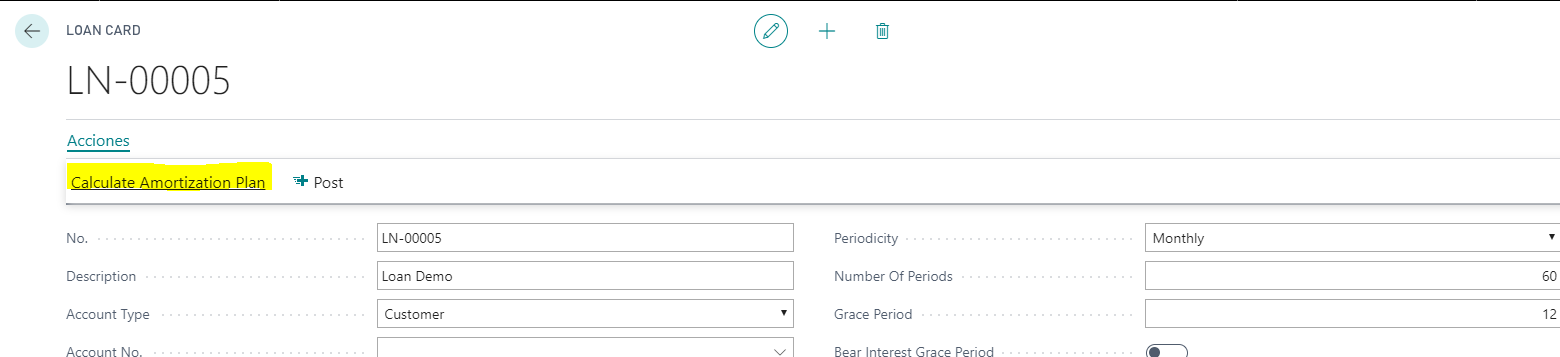 Nos genera todas las líneas correspondientes al plan de amortización.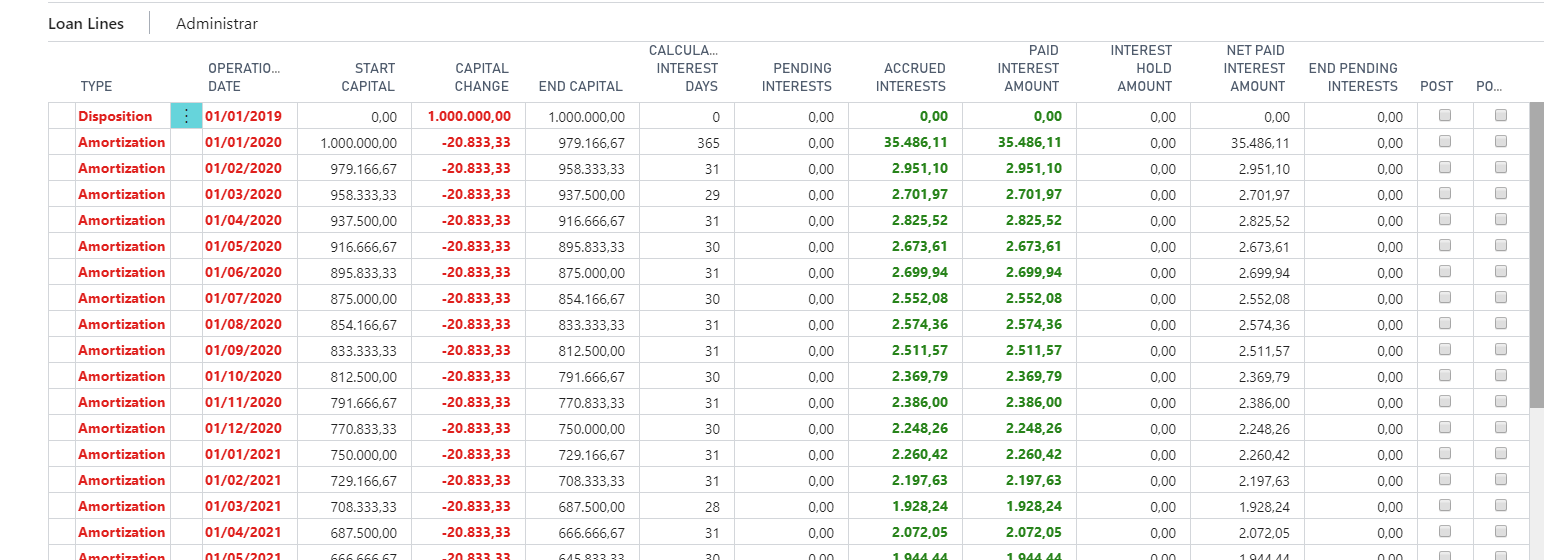 Con este ejemplo podemos comenzar a configurarnos nuestros tipos de préstamos para poder así crear los préstamos que consideremos. 